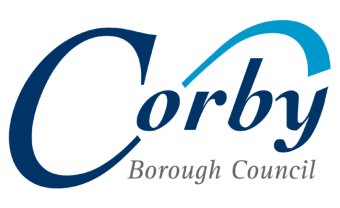 Tender for Improvement Works to Shopping Parades across CorbyTender – Document FourResponse Document: To be Completed and ReturnedWhen completed, please return two hard copies and a copy electronically saved on a USB drive of the response document (Document Four).Please ensure that Appendices 1, 2 and 3 are completed.Please mark envelopes/packages with only “Tender Response: Improvement Works to Shopping Parades Acros Corby (Private and Confidential)” and with no company markings or anything else which might identify your organisation e.g. personalised franking, and return to:Democratic Services ManagerCorby Borough CouncilDemocratic Services DepartmentCorby CubeParklands GatewayGeorge StreetCorby, NorthamptonshireNN17 1QGContentsPotential Supplier Information	Page 3Grounds for Exclusion	Page 4Economic and Financial Standing	Page 6Technical and Professional Ability	Page 7Modern Slavery Act 2015	Page 8Additional Questions	Page 8Declaration	Page 12Quality Questions	Page 13Price	Page 20Appendix 1: Form of Tender	Page 22Appendix 2: Collusive Tendering Certificate	Page 23Appendix 3: Confidential and Commercially Sensitive Information	Page 24STANDARD SELECTION Questionnaire1	POTENTIAL SUPPLIER INFORMATION2	GROUNDS FOR EXCLUSIONPlease Note: The authority reserves the right to use its discretion to exclude a potential supplier where it can demonstrate by any appropriate means that the potential supplier is in breach of its obligations relating to the non-payment of taxes or social security contributions.3	ECONOMIC AND FINANCIAL STANDING4	TECHNICAL AND PROFESSIONAL ABILITY4.1	Please provide details of up to three contracts, in any combination from either the public or private sector; voluntary, charity or social enterprise (VSCE) that are relevant to our requirement. VCSEs may include examples of grant funded work. Contracts for supplies or services should have been performed during the last three years. Works contracts may be from the last five years.	The named contact provided should be able to provide written evidence to confirm the accuracy of the information provided below.Where you cannot provide at least one example for question 4.1, in no more than 500 words please provide an explanation for this, e.g. your organisation is a new start-up or you have provided services in the past but not under contract.5	REQUIREMENTS UNDER MODERN SLAVERY ACT 20156	ADDITIONAL QUESTIONS7	DECLARATIONI declare that to the best of my knowledge the answers submitted to these questions are correct. I understand that the information will be used in the selection process to assess my organisation’s suitability to be invited to participate further in this procurement, and I am signing on behalf of .I understand that the Council may reject my submission if there is a failure to answer all relevant questions fully or if I provide false / misleading information. I also declare that there is no conflict of interest in relation to the Council’s requirement.TENDER SUBMISSIONPlease note that only those organisations which pass the Standard Selection Questionnaire (SQ) will have their Tender submissions evaluated.Please see Document One for details on how responses will be evaluated.8.	QUALITY9.	PricePlease complete the following Pricing Schedule, ensuring that you have provided a cost in each of the relevant boxes and please complete the Price Breakdown below and list all your costs. All prices quoted should exclude VAT.Please note the total of all your additional costs must be identified and insert in row B of the table below, additional costs which are not identified at this stage cannot be charged for during the Contract Term unless by the express agreement of the Council.Please complete the Price Breakdown below and include the cost of each item of additional cost.All your costs for the contract must be included in your tender. Any costs which are not included will not be met by the Council.Please add or remove rows to form the Price Breakdown table as necessary.Appendix 1: Form of TenderDate: 		Tender for Corby Borough Council Improvement Works to Shopping Parades across CorbyI/We the undersigned, hereby tender and offer to provide the Contract as listed above which is more particularly referred to in the Invitation to Tender supplied to me/us for the purpose of tendering for the provision of the Contract and upon the terms thereof.I/We undertake in the event of acceptance of our Tender to execute the Contract within 15 business days of such acceptance and if required in the interim provide the Contract in accordance with the Contract if necessary.I/We understand that the Council reserves the right to accept or refuse this Tender whether it is lower, the same, or higher than any other Tender.I/We confirm that the information supplied to you and forming part of this Tender including (for the avoidance of doubt) any information supplied to you as part of my/our initial expression of interest in tendering, was true when made and remains true and accurate in all respects.I/We confirm that this Tender will remain valid for 90 days from the date of this Form of Tender.I/We confirm and undertake that if any of such information becomes untrue or misleading that I/we shall notify you immediately and update such information as required.I/We confirm that the undersigned are authorised to commit the Bidder to the contractual obligations contained in the Invitation to Tender and the Contract.Signed by:NAME:			POSITION:		NAME:			POSITION:		for and on behalf of (Bidder)APPENDIX 2: COLLUSIVE TENDERING CERTIFICATEWe certify that this is a bona fide tender, and that we have not fixed or adjusted the amount of the tender by or under or in accordance with any agreement or arrangement with any other person. We also certify that we have not done so and we undertake that we will not do so at any time before the hour and date specified for the return of this tender any of the following acts:Communicating to a person other than the person calling for these tenders the amount or approximate amount of the proposed tender, except where the disclosure, in confidence, of the approximate amount of the tender was necessary to obtain insurance premium quotations required for the preparation of the tender;Entering into agreement or arrangement with any other person that he shall refrain from tendering or as to the amount of any tender to be submitted;Offering or paying or giving or agreeing to any sum of money or valuable consideration directly or indirectly to any person for doing or having done or causing or having caused to be done in relation of any tender or proposed tender for that said work or thing of any sort described above.In this certificate, the word ‘person’ includes any persons and any body or association, corporate or unincorporated; and ‘any agreement or arrangement’ includes any such transaction, formal or informal, whether legally binding or not.SIGNED:		NAME:			ON BEHALF OF:	DATE:			Appendix 3: Confidential and Commercially Sensitive InformationThe following form should be submitted with all bids to indicate areas of the submission that are considered to be either confidential or commercially sensitive. Confidential material is as defined in Section 41 of the Freedom of Information Act 2000 (FoI) where the disclosure of the information would constitute an actionable breach of confidence. Commercially sensitive material is as defined in Section 43 of the FoI Act and relates to ‘information, the disclosure of which would be likely to prejudice the commercial interests of any person’.Bidders should make themselves aware of the definition of each term as well as the circumstances in which FoI & Environmental Information Regulations 2004 (EIR) exemptions apply.Confidential Material ChecklistConfidential documents not for disclosure to third parties under the FoI & EIR. The Council may be obliged to disclose information in or relating to this bid following a request for information under FoI or EIR therefore please outline in the table below all items which you consider are genuinely confidential and which are not for disclosure in respect of your application.The applicant acknowledges that the confidential information listed in this schedule is of indicative value only and the Council may be obliged to disclose it following a request under FOI or EIR. The Council shall act reasonably and use its discretion, ensuring that the latest guidance/case law is taken into account, when making a decision to release or withhold information pertaining to the above if it is requested. By indicating what information believed to be confidential the Council will consider those views however the Council will make the final decision to disclose information or not.Commercially Sensitive Material ChecklistCommercially sensitive documents not for disclosure to third parties under FoI or EIRThe Council may be obliged to disclose information in or relating to this bid exercise following a request for information under FoI or EIR therefore please outline in the table below items which are considered genuinely commercially sensitive and which are not for disclosure in respect of this bid.The applicant acknowledges that the commercially sensitive information listed in this schedule is of indicative value only and the Council may be obliged to disclose it pursuant to a request under FOI or EIR. The Council shall act reasonably and use its discretion, ensuring that the latest guidance/case law is taken into account, when making a decision to release or withhold information pertaining to the above if it is requested. By indicating what information is believed to be commercially sensitive the Council will consider those views however the Council will make the final decision to disclose information or not.This Response Document has been returned byTo be received not later than 12:00 noon on Friday, 23rd August 2019.Late submissions will be disregarded.QuestionResponseResponse1.1 (a)Full name of the potential supplier submitting the information1.1 (b) iRegistered Office Address (if applicable)1.1 (b) iiRegistered Website Address (if applicable)1.1 (c)Trading Status1.1 (c)Trading Status1.1 (d)Company / charity registration number (if applicable)1.1 (e)Are you a Small, Medium or Micro Enterprise (SME)?1.1 (f)Contact details for person completing the form:Name: 1.1 (f)Contact details for person completing the form:Position: 1.1 (f)Contact details for person completing the form:Phone Number: 1.1 (f)Contact details for person completing the form:Email: QuestionResponseMANDATORY EXCLUSIONRegulations 57(1) and (2):The detailed grounds for exclusion are set out on this web page, which should be referred to before completing these questions.Please indicate if, within the past five years you, your organisation or any other person who has powers of representation, decision or control in the organisation has been convicted anywhere in the world of any of the offences within the summary below and listed on the web page.Regulations 57(1) and (2):The detailed grounds for exclusion are set out on this web page, which should be referred to before completing these questions.Please indicate if, within the past five years you, your organisation or any other person who has powers of representation, decision or control in the organisation has been convicted anywhere in the world of any of the offences within the summary below and listed on the web page.2.1Participation in a criminal organisationIf yes, please provide details in 2.32.1CorruptionIf yes, please provide details in 2.32.1FraudIf yes, please provide details in 2.32.1Terrorist offences or offences linked to terrorist activitiesIf yes, please provide details in 2.32.1Money laundering or terrorist financingIf yes, please provide details in 2.32.1Child labour and other forms of trafficking in human beingsIf yes, please provide details in 2.32.2(a)Has it been established, for your organisation, by a judicial or administrative decision having final and binding effect in accordance with the legal provisions of any part of the United Kingdom or the legal provisions of the country in which the organisation is established (if outside the UK) that the organisation is in breach of obligations related to the payment of tax or social security contributionsIf yes, please provide details in 2.2 (b)2.2(b)If ‘yes’, please also confirm that you have paid, or have entered into a binding arrangement with a view to paying, the outstanding sum including where applicable any accrued interest and /or fines.2.3(a)If you have answered ‘yes’ to any of the above, explain what measures have been taken to demonstrate the reliability of the organisation despite the existence of a relevant ground for exclusion (self cleaning).QuestionResponseDISCRETIONARY EXCLUSION2.4Breach of environmental obligationsIf yes, please provide details in 2.52.4Breach of social obligationsIf yes, please provide details in 2.52.4Breach of labour law obligationsIf yes, please provide details in 2.52.4Bankrupt or is the subject of insolvency or winding-up proceedings, where the organisation’s assets are being administered by a liquidator or by the court, where it is an arrangement with creditors, where its business activities are suspended or it is in any analogous situation arising from a similar procedure under the law and regulations of any StateIf yes, please provide details in 2.52.4Guilty of grave professional misconductIf yes, please provide details in 2.52.4Entered into agreements with other economic operators aimed at distorting competitionIf yes, please provide details in 2.52.4Aware of any conflict of interest within the meaning of regulation 24 due to the participation in the procurement procedureIf yes, please provide details in 2.52.4Been involved in the preparation of the procurement procedureIf yes, please provide details in 2.52.4Shown significant or persistent deficiencies in the performance of a substantive requirement under a prior public contract, a prior contract with a contracting entity or a prior concession contract, which led to early termination of that prior contract, damages or other comparable sanctionsIf yes, please provide details in 2.52.5If you have answered ‘yes’ to any of the above, explain what measures been taken to demonstrate the reliability of the organisation despite the existence of a relevant ground for exclusion? (Self Cleaning)QuestionResponse3.1Are you able to provide a copy of audited accounts for the last two years, if requested?If no, can you provide one of the following3.1(a)A statement of the turnover, Profit and Loss Account, Income Statement, Balance Sheet / Statement of Financial Position and Statement of Cash Flow for the most recent year of trading for this organisation.3.1(b)A statement of the cash flow forecast for the current year and a bank letter outlining the current cash and credit position3.1(c)Alternative means of demonstrating financial status if any of the above are not available (e.g. forecast of turnover for the current year and a statement of funding provided by the owners and / or bank, charity accruals accounts or an alternative means of demonstrating financial status).3.2Where we have specified a minimum level of economic and financial standing and/or a minimum financial threshold within the evaluation criteria for this procurement, please self certify by answering ‘yes or ‘no’ that you meet those requirements3.3If applicable, are you able to provide parent company accounts if requested at a later stage?3.4If applicable, would the parent company be willing to provide a guarantee if necessary?3.5If no, would you be able to obtain a guarantee elsewhere (e.g. from a bank)?Contract 1Contract 2Contract 3Name of customer organisationPoint of contact in customer organisationPosition in the organisationE-mail addressDescription of ContractContract start dateContract completion dateEstimated Contract ValueQuestionResponse4.2Where you intend to sub-contract a proportion of the contract, please demonstrate how you have previously maintained healthy supply chains with your sub-contractor(s).Evidence should include, but not be limited to, details of your supply chain management tracking systems to ensure performance of the contract and prompt payment or membership of the UK Prompt Payment Code (or equivalent)QuestionResponse5.1Are you a relevant commercial organisation as defined by section 54 (Transparency in supply chains etc.) of the Modern Slavery Act 20155.2(a)If you have answered ‘yes’ to question 5.1, are you compliant with the annual reporting requirements contained within section 54 of the Modern Slavery Act 20155.2(b)If you answered ‘yes’ to question 5.2 please provide the relevant URL, if you answered ‘no’ please provide an explanationQuestionResponse6.1Insurance6.1Please self-certify whether you already have, or can commit to obtain, prior to the commencement of the contract, the levels of insurance cover indicated below:Please self-certify whether you already have, or can commit to obtain, prior to the commencement of the contract, the levels of insurance cover indicated below:6.1Employer’s (Compulsory) Liability Insurance* = £10,000,0006.1Public Liability Insurance = £10,000,0006.1Professional Indemnity Insurance = £1,000,0006.1Product Liability Insurance = £5,000,000* It is a legal requirement that all companies hold Employer’s (Compulsory) Liability Insurance of £5 million as a minimum. Please note this requirement is not applicable to Sole Traders.* It is a legal requirement that all companies hold Employer’s (Compulsory) Liability Insurance of £5 million as a minimum. Please note this requirement is not applicable to Sole Traders.* It is a legal requirement that all companies hold Employer’s (Compulsory) Liability Insurance of £5 million as a minimum. Please note this requirement is not applicable to Sole Traders.* It is a legal requirement that all companies hold Employer’s (Compulsory) Liability Insurance of £5 million as a minimum. Please note this requirement is not applicable to Sole Traders.QuestionResponse6.2Health & Safety6.2Does your company have a formal health and safety policy or statement?6.2Does your company have a health and safety system accredited to BS8800 or equivalent?6.2Does your company have a specific director, partner or other person responsible for the implementation of your company’s health and safety policy.6.2If ‘yes’, please provide details6.2Does your company employ a full time health and safety professional or health and safety consultant?6.2If ‘yes’, please provide details of the qualifications, experience and any membership of an appropriate professional body. If ‘no’, please indicate who provides advice on health and safety6.2Does your organisation provide health and safety training to: i) staff?ii) sub-contractors?6.2If ‘yes’, please provide details of the content and type of training, e.g. induction, management, task specific etc6.2Does your company maintain accident records?6.2Do you consult staff on health and safety matters?6.2If ‘yes’, please describe how6.2Do you undertake risk assessments?6.2If ‘yes’, please provide details?6.2Has your organisation, over the past 5 years, been or is in the process of being investigated/ prosecuted for any health and safety offence?6.2If ‘yes’, please provide details6.2Has your organisation, over the past 5 years, been or is in the process of having any civil action brought against it for any health and safety offence?6.2If ‘yes’, please provide details6.2Has your organisation been served with any prohibition/ improvement notices for breaches of health and safety legislation in the past 3 years?6.2If ‘yes’, please provide details including subsequent action taken by the organisationQuestionResponse6.3Environmental Management6.3Does your organisation have a policy regarding the safe management of the environment?6.3If ‘yes’, please provide its key features in relation to the delivery of this contract.QuestionResponse6.4Equal Opportunities6.4Do you have an Equality and Diversity / Human Rights Policy or statement which complies with your statutory obligation under UK / EU equalities and discrimination legislation (or equivalent legislation and regulations in the countries where you employ staff)?6.4If ‘yes’, please describe the details of this policy as they relate to the treatment of customers / service users as well as employees?6.4In the past 3 years has any claim or finding of unlawful discrimination or harassment been made against your organisation by any court or industrial tribunal or equivalent body?6.4If ‘yes’, please give details6.4In the past 3 years has your organisation been the subject of formal investigation by the Equality and Human Rights Commission or equivalent body?6.4If ‘yes, please give details.6.4Does your organisation have a grievance process and practice that covers complaints made in respect of equalities and diversity?6.4If ‘yes’, please provide details6.4Does your organisation hold any Equality awards or is it working towards achieving any this year?6.4If ‘yes’, please provide details.Standard Selection Questionnaire completed byStandard Selection Questionnaire completed byStandard Selection Questionnaire completed by7.1Name7.2Role in Organisation7.3Date7.4SignatureService DeliveryService DeliveryService DeliveryService DeliveryService DeliveryQuestion 1:Max Score Available:4%Word Limit:200 wordsHow will you manage the Health and Safety of each site, taking account of any staff and members of the public?Your answer should also include copies of your Risk Assessment(s). Please select “Yes” in the relevant box below to indicate all relevant material has been included with your submission; andYour answer should also include copies of your Method Statement(s) for this project. . Please select “Yes” in the relevant box below to indicate all relevant material has been included with your submission.How will you manage the Health and Safety of each site, taking account of any staff and members of the public?Your answer should also include copies of your Risk Assessment(s). Please select “Yes” in the relevant box below to indicate all relevant material has been included with your submission; andYour answer should also include copies of your Method Statement(s) for this project. . Please select “Yes” in the relevant box below to indicate all relevant material has been included with your submission.How will you manage the Health and Safety of each site, taking account of any staff and members of the public?Your answer should also include copies of your Risk Assessment(s). Please select “Yes” in the relevant box below to indicate all relevant material has been included with your submission; andYour answer should also include copies of your Method Statement(s) for this project. . Please select “Yes” in the relevant box below to indicate all relevant material has been included with your submission.How will you manage the Health and Safety of each site, taking account of any staff and members of the public?Your answer should also include copies of your Risk Assessment(s). Please select “Yes” in the relevant box below to indicate all relevant material has been included with your submission; andYour answer should also include copies of your Method Statement(s) for this project. . Please select “Yes” in the relevant box below to indicate all relevant material has been included with your submission.How will you manage the Health and Safety of each site, taking account of any staff and members of the public?Your answer should also include copies of your Risk Assessment(s). Please select “Yes” in the relevant box below to indicate all relevant material has been included with your submission; andYour answer should also include copies of your Method Statement(s) for this project. . Please select “Yes” in the relevant box below to indicate all relevant material has been included with your submission.Answer:Answer:Answer:Answer:Answer:Copies of relevant Risk Assessment(s) includedCopies of relevant Risk Assessment(s) includedCopies of relevant Risk Assessment(s) includedCopies of relevant Risk Assessment(s) includedCopies of relevant Method Statement(s) includedCopies of relevant Method Statement(s) includedCopies of relevant Method Statement(s) includedCopies of relevant Method Statement(s) includedWord Count:Word Count:Word Count:Word Count:Service DeliveryService DeliveryService DeliveryService DeliveryService DeliveryService DeliveryService DeliveryQuestion 2:Max Score Available:Max Score Available:4%Word Limit:Word Limit:200 wordsPlease provide details of the key personnel, who will be managing and providing this Contract, please include their:Name;A brief overview;Relevant skills;Qualifications; andExperience.Please provide details of the key personnel, who will be managing and providing this Contract, please include their:Name;A brief overview;Relevant skills;Qualifications; andExperience.Please provide details of the key personnel, who will be managing and providing this Contract, please include their:Name;A brief overview;Relevant skills;Qualifications; andExperience.Please provide details of the key personnel, who will be managing and providing this Contract, please include their:Name;A brief overview;Relevant skills;Qualifications; andExperience.Please provide details of the key personnel, who will be managing and providing this Contract, please include their:Name;A brief overview;Relevant skills;Qualifications; andExperience.Please provide details of the key personnel, who will be managing and providing this Contract, please include their:Name;A brief overview;Relevant skills;Qualifications; andExperience.Please provide details of the key personnel, who will be managing and providing this Contract, please include their:Name;A brief overview;Relevant skills;Qualifications; andExperience.a.i.	a.i.	a.i.	a.i.	a.i.	a.i.	a.i.	b.i.	A brief overviewb.i.	A brief overviewb.i.	A brief overviewb.i.	A brief overviewb.i.	A brief overviewb.i.	A brief overviewb.i.	A brief overviewc.i. Skillsc.i. Skillsd.i. Qualificationsd.i. Qualificationsd.i. Qualificationse.i. Experiencee.i. Experiencea.ii.	a.ii.	a.ii.	a.ii.	a.ii.	a.ii.	a.ii.	b.ii.	A brief overviewb.ii.	A brief overviewb.ii.	A brief overviewb.ii.	A brief overviewb.ii.	A brief overviewb.ii.	A brief overviewb.ii.	A brief overviewc.ii. Skillsc.ii. Skillsd.ii. Qualificationsd.ii. Qualificationsd.ii. Qualificationse.ii. Experiencee.ii. Experiencea.iii.	a.iii.	a.iii.	a.iii.	a.iii.	a.iii.	a.iii.	b.iii.	A brief overviewb.iii.	A brief overviewb.iii.	A brief overviewb.iii.	A brief overviewb.iii.	A brief overviewb.iii.	A brief overviewb.iii.	A brief overviewc.iii. Skillsc.iii. Skillsd.iii. Qualificationsd.iii. Qualificationsd.iii. Qualificationse.iii. Experiencee.iii. Experiencea.iv.	a.iv.	a.iv.	a.iv.	a.iv.	a.iv.	a.iv.	b.iv.	A brief overviewb.iv.	A brief overviewb.iv.	A brief overviewb.iv.	A brief overviewb.iv.	A brief overviewb.iv.	A brief overviewb.iv.	A brief overviewc.iv. Skillsc.iv. Skillsd.iv. Qualificationsd.iv. Qualificationsd.iv. Qualificationse.iv. Experiencee.iv. ExperienceWord Count:Word Count:Word Count:Word Count:Word Count:Word Count:Service DeliveryService DeliveryService DeliveryService DeliveryService DeliveryQuestion 3:Max Score Available:4%Word Limit:250 wordsExplain how you will manage communications in order to forge a working relationship and to ensure continued delivery of services that meet the needs of the client and project team.Explain how you will manage communications in order to forge a working relationship and to ensure continued delivery of services that meet the needs of the client and project team.Explain how you will manage communications in order to forge a working relationship and to ensure continued delivery of services that meet the needs of the client and project team.Explain how you will manage communications in order to forge a working relationship and to ensure continued delivery of services that meet the needs of the client and project team.Explain how you will manage communications in order to forge a working relationship and to ensure continued delivery of services that meet the needs of the client and project team.Answer:Answer:Answer:Answer:Answer:Word Count:Word Count:Word Count:Word Count:Service DeliveryService DeliveryService DeliveryService DeliveryService DeliveryQuestion 4:Max Score Available:6%Word Limit:300 wordsThe Council understands that each project has its challenges. Please provide an example of a similar project you have undertaken, specifically explaining:A brief overview of the project;Your approach to any challenges;How you recovered from these challenges; andHow you have made sure that the opportunity for these challenges to reoccur was minimised.The Council understands that each project has its challenges. Please provide an example of a similar project you have undertaken, specifically explaining:A brief overview of the project;Your approach to any challenges;How you recovered from these challenges; andHow you have made sure that the opportunity for these challenges to reoccur was minimised.The Council understands that each project has its challenges. Please provide an example of a similar project you have undertaken, specifically explaining:A brief overview of the project;Your approach to any challenges;How you recovered from these challenges; andHow you have made sure that the opportunity for these challenges to reoccur was minimised.The Council understands that each project has its challenges. Please provide an example of a similar project you have undertaken, specifically explaining:A brief overview of the project;Your approach to any challenges;How you recovered from these challenges; andHow you have made sure that the opportunity for these challenges to reoccur was minimised.The Council understands that each project has its challenges. Please provide an example of a similar project you have undertaken, specifically explaining:A brief overview of the project;Your approach to any challenges;How you recovered from these challenges; andHow you have made sure that the opportunity for these challenges to reoccur was minimised.A brief overview of the projectA brief overview of the projectA brief overview of the projectA brief overview of the projectA brief overview of the projectYour approach to any challengesYour approach to any challengesYour approach to any challengesYour approach to any challengesYour approach to any challengesHow you recovered from these challengesHow you recovered from these challengesHow you recovered from these challengesHow you recovered from these challengesHow you recovered from these challengesHow you have made sure that the opportunity for these challenges to reoccur was minimised.How you have made sure that the opportunity for these challenges to reoccur was minimised.How you have made sure that the opportunity for these challenges to reoccur was minimised.How you have made sure that the opportunity for these challenges to reoccur was minimised.How you have made sure that the opportunity for these challenges to reoccur was minimised.Word Count:Word Count:Word Count:Word Count:Service DeliveryService DeliveryService DeliveryService DeliveryService DeliveryQuestion 5:Max Score Available:4%Word Limit:200 wordsPlease describe your approach to performance delivery, to be adopted for use throughout the term of this contract.Please describe your approach to performance delivery, to be adopted for use throughout the term of this contract.Please describe your approach to performance delivery, to be adopted for use throughout the term of this contract.Please describe your approach to performance delivery, to be adopted for use throughout the term of this contract.Please describe your approach to performance delivery, to be adopted for use throughout the term of this contract.Answer:Answer:Answer:Answer:Answer:Word Count:Word Count:Word Count:Word Count:Quality and ImplementationQuality and ImplementationQuality and ImplementationQuality and ImplementationQuality and ImplementationQuestion 6:Max Score Available:10%Word Limit:500 wordsWhat quality controls do you have in place? Your answer should include, but not be limited to relevant:Quality management certificates (e.g. ISO accreditations);Proof of membership of professional bodies (e.g. CHAS (Contractors Health and Safety Assessment Scheme));Please describe your organisation's arrangements for ensuring that your quality management, including the quality of output and general performance, is effective in reducing/ preventing incidents or sub-standard delivery of an end product; andPlease describe your organisation's procedures for periodically reviewing, correcting and improving quality performance.What quality controls do you have in place? Your answer should include, but not be limited to relevant:Quality management certificates (e.g. ISO accreditations);Proof of membership of professional bodies (e.g. CHAS (Contractors Health and Safety Assessment Scheme));Please describe your organisation's arrangements for ensuring that your quality management, including the quality of output and general performance, is effective in reducing/ preventing incidents or sub-standard delivery of an end product; andPlease describe your organisation's procedures for periodically reviewing, correcting and improving quality performance.What quality controls do you have in place? Your answer should include, but not be limited to relevant:Quality management certificates (e.g. ISO accreditations);Proof of membership of professional bodies (e.g. CHAS (Contractors Health and Safety Assessment Scheme));Please describe your organisation's arrangements for ensuring that your quality management, including the quality of output and general performance, is effective in reducing/ preventing incidents or sub-standard delivery of an end product; andPlease describe your organisation's procedures for periodically reviewing, correcting and improving quality performance.What quality controls do you have in place? Your answer should include, but not be limited to relevant:Quality management certificates (e.g. ISO accreditations);Proof of membership of professional bodies (e.g. CHAS (Contractors Health and Safety Assessment Scheme));Please describe your organisation's arrangements for ensuring that your quality management, including the quality of output and general performance, is effective in reducing/ preventing incidents or sub-standard delivery of an end product; andPlease describe your organisation's procedures for periodically reviewing, correcting and improving quality performance.What quality controls do you have in place? Your answer should include, but not be limited to relevant:Quality management certificates (e.g. ISO accreditations);Proof of membership of professional bodies (e.g. CHAS (Contractors Health and Safety Assessment Scheme));Please describe your organisation's arrangements for ensuring that your quality management, including the quality of output and general performance, is effective in reducing/ preventing incidents or sub-standard delivery of an end product; andPlease describe your organisation's procedures for periodically reviewing, correcting and improving quality performance.Quality management certificates (e.g. ISO accreditations)Quality management certificates (e.g. ISO accreditations)Quality management certificates (e.g. ISO accreditations)Quality management certificates (e.g. ISO accreditations)Quality management certificates (e.g. ISO accreditations)Proof of membership of professional bodies (e.g. CHAS (Contractors Health and Safety Assessment Scheme));Proof of membership of professional bodies (e.g. CHAS (Contractors Health and Safety Assessment Scheme));Proof of membership of professional bodies (e.g. CHAS (Contractors Health and Safety Assessment Scheme));Proof of membership of professional bodies (e.g. CHAS (Contractors Health and Safety Assessment Scheme));Proof of membership of professional bodies (e.g. CHAS (Contractors Health and Safety Assessment Scheme));Please describe your organisation's arrangements for ensuring that your quality management, including the quality of output and general performance, is effective in reducing/ preventing incidents or sub-standard delivery of an end productPlease describe your organisation's arrangements for ensuring that your quality management, including the quality of output and general performance, is effective in reducing/ preventing incidents or sub-standard delivery of an end productPlease describe your organisation's arrangements for ensuring that your quality management, including the quality of output and general performance, is effective in reducing/ preventing incidents or sub-standard delivery of an end productPlease describe your organisation's arrangements for ensuring that your quality management, including the quality of output and general performance, is effective in reducing/ preventing incidents or sub-standard delivery of an end productPlease describe your organisation's arrangements for ensuring that your quality management, including the quality of output and general performance, is effective in reducing/ preventing incidents or sub-standard delivery of an end productPlease describe your organisation's procedures for periodically reviewing, correcting and improving quality performance.Please describe your organisation's procedures for periodically reviewing, correcting and improving quality performance.Please describe your organisation's procedures for periodically reviewing, correcting and improving quality performance.Please describe your organisation's procedures for periodically reviewing, correcting and improving quality performance.Please describe your organisation's procedures for periodically reviewing, correcting and improving quality performance.Word Count:Word Count:Word Count:Word Count:Quality and ImplementationQuality and ImplementationQuality and ImplementationQuality and ImplementationQuality and ImplementationQuestion 7:Max Score Available:3%Word Limit:200 wordsPlease explain:how your organisation will ensure the quality of materials;how your organisation will ensure fulfilment of the contract; andHow this will meet the specification asked for.Please explain:how your organisation will ensure the quality of materials;how your organisation will ensure fulfilment of the contract; andHow this will meet the specification asked for.Please explain:how your organisation will ensure the quality of materials;how your organisation will ensure fulfilment of the contract; andHow this will meet the specification asked for.Please explain:how your organisation will ensure the quality of materials;how your organisation will ensure fulfilment of the contract; andHow this will meet the specification asked for.Please explain:how your organisation will ensure the quality of materials;how your organisation will ensure fulfilment of the contract; andHow this will meet the specification asked for.How your organisation will ensure the quality of materialsHow your organisation will ensure the quality of materialsHow your organisation will ensure the quality of materialsHow your organisation will ensure the quality of materialsHow your organisation will ensure the quality of materialsHow your organisation will ensure fulfilment of the contract.How your organisation will ensure fulfilment of the contract.How your organisation will ensure fulfilment of the contract.How your organisation will ensure fulfilment of the contract.How your organisation will ensure fulfilment of the contract.How this will meet the specification asked forHow this will meet the specification asked forHow this will meet the specification asked forHow this will meet the specification asked forHow this will meet the specification asked forWord Count:Word Count:Word Count:Word Count:Quality and ImplementationQuality and ImplementationQuality and ImplementationQuality and ImplementationQuality and ImplementationQuestion 8:Max Score Available:Not ScoredWord Limit:N/APlease select “Yes” in the relevant box below to indicate you have included an outline programme of works. This should be in the style of a Gantt chart and provide a detailed sequence of the work activities and durations.Please select “Yes” in the relevant box below to indicate you have included an outline programme of works. This should be in the style of a Gantt chart and provide a detailed sequence of the work activities and durations.Please select “Yes” in the relevant box below to indicate you have included an outline programme of works. This should be in the style of a Gantt chart and provide a detailed sequence of the work activities and durations.Please select “Yes” in the relevant box below to indicate you have included an outline programme of works. This should be in the style of a Gantt chart and provide a detailed sequence of the work activities and durations.Please select “Yes” in the relevant box below to indicate you have included an outline programme of works. This should be in the style of a Gantt chart and provide a detailed sequence of the work activities and durations.Answer:Answer:Answer:Answer:Answer:Programme of Works Gantt chart includedProgramme of Works Gantt chart includedProgramme of Works Gantt chart includedProgramme of Works Gantt chart includedWord Count:Word Count:Word Count:Word Count:N/AConstruction CharterConstruction CharterConstruction CharterConstruction CharterConstruction CharterQuestion 9:Max Score Available:Pass/FailWord Limit:N/APlease select “Yes” in the relevant box below to confirm that you will adhere to the provisions of the Construction Charter, which can be opened by double clicking on the icon below.Please select “Yes” in the relevant box below to confirm that you will adhere to the provisions of the Construction Charter, which can be opened by double clicking on the icon below.Please select “Yes” in the relevant box below to confirm that you will adhere to the provisions of the Construction Charter, which can be opened by double clicking on the icon below.Please select “Yes” in the relevant box below to confirm that you will adhere to the provisions of the Construction Charter, which can be opened by double clicking on the icon below.Please select “Yes” in the relevant box below to confirm that you will adhere to the provisions of the Construction Charter, which can be opened by double clicking on the icon below.Answer:Answer:Answer:Answer:Answer:If successful, we agree to adhere to the provisions of the Construction Charter and submit this response, having taken these provisions into account.If successful, we agree to adhere to the provisions of the Construction Charter and submit this response, having taken these provisions into account.If successful, we agree to adhere to the provisions of the Construction Charter and submit this response, having taken these provisions into account.If successful, we agree to adhere to the provisions of the Construction Charter and submit this response, having taken these provisions into account.Word Count:Word Count:Word Count:Word Count:N/AConstruction CharterConstruction CharterConstruction CharterConstruction CharterConstruction CharterQuestion 10:Max Score Available:5%Word Limit:250 wordsPlease detail any social and/or added value opportunities your business would introduce as a part of this contract, which would support the development of the service within the facilities and local community. Ideas may include but not be limited to:Development of new image of areas of serviceNew ideas for service and how it will be implementedDevelopment of produce rangesEmployment opportunities from a selection or combination of newly created full time, part time, temporary or paid work experience opportunitiesTraining opportunities from a selection or combination of workshops, short courses, or industry recognised accredited training schemesEducational opportunities from a selection or combination of unpaid work experience, traineeships, volunteers, School, College and University placementsBespoke support for the benefit of the local communityAny other suggestionsPlease detail any social and/or added value opportunities your business would introduce as a part of this contract, which would support the development of the service within the facilities and local community. Ideas may include but not be limited to:Development of new image of areas of serviceNew ideas for service and how it will be implementedDevelopment of produce rangesEmployment opportunities from a selection or combination of newly created full time, part time, temporary or paid work experience opportunitiesTraining opportunities from a selection or combination of workshops, short courses, or industry recognised accredited training schemesEducational opportunities from a selection or combination of unpaid work experience, traineeships, volunteers, School, College and University placementsBespoke support for the benefit of the local communityAny other suggestionsPlease detail any social and/or added value opportunities your business would introduce as a part of this contract, which would support the development of the service within the facilities and local community. Ideas may include but not be limited to:Development of new image of areas of serviceNew ideas for service and how it will be implementedDevelopment of produce rangesEmployment opportunities from a selection or combination of newly created full time, part time, temporary or paid work experience opportunitiesTraining opportunities from a selection or combination of workshops, short courses, or industry recognised accredited training schemesEducational opportunities from a selection or combination of unpaid work experience, traineeships, volunteers, School, College and University placementsBespoke support for the benefit of the local communityAny other suggestionsPlease detail any social and/or added value opportunities your business would introduce as a part of this contract, which would support the development of the service within the facilities and local community. Ideas may include but not be limited to:Development of new image of areas of serviceNew ideas for service and how it will be implementedDevelopment of produce rangesEmployment opportunities from a selection or combination of newly created full time, part time, temporary or paid work experience opportunitiesTraining opportunities from a selection or combination of workshops, short courses, or industry recognised accredited training schemesEducational opportunities from a selection or combination of unpaid work experience, traineeships, volunteers, School, College and University placementsBespoke support for the benefit of the local communityAny other suggestionsPlease detail any social and/or added value opportunities your business would introduce as a part of this contract, which would support the development of the service within the facilities and local community. Ideas may include but not be limited to:Development of new image of areas of serviceNew ideas for service and how it will be implementedDevelopment of produce rangesEmployment opportunities from a selection or combination of newly created full time, part time, temporary or paid work experience opportunitiesTraining opportunities from a selection or combination of workshops, short courses, or industry recognised accredited training schemesEducational opportunities from a selection or combination of unpaid work experience, traineeships, volunteers, School, College and University placementsBespoke support for the benefit of the local communityAny other suggestionsAnswer:Answer:Answer:Answer:Answer:Word Count:Word Count:Word Count:Word Count:Cost AreaCost AreaCostSchedule of Rates (please complete the Pricing Schedule spreadsheet, which can be opened by double clicking on the icon below and selecting “Enable Macros”, when prompted)A completed copy of this Pricing Schedule spreadsheet must be included with your tender submission.Schedule of Rates (please complete the Pricing Schedule spreadsheet, which can be opened by double clicking on the icon below and selecting “Enable Macros”, when prompted)A completed copy of this Pricing Schedule spreadsheet must be included with your tender submission.A.Schedule of Works/RatesB.Additional Items not otherwise specifiedTotalTotalPrice BreakdownPrice BreakdownPrice BreakdownB.Additional ItemsCostItem:Sub-Total£ Grand Total£ Name of Organisation:Information / Document Reference / Page No.Reasons for non-disclosure Name of Organisation:Information / DocumentReference / Page No.Reasons for non-disclosure (cite exemption(s) to be considered)Duration of confidentiality